Модель физкультурно-оздоровительной работы в ДОУ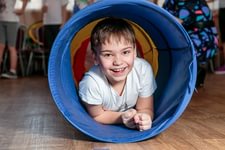 